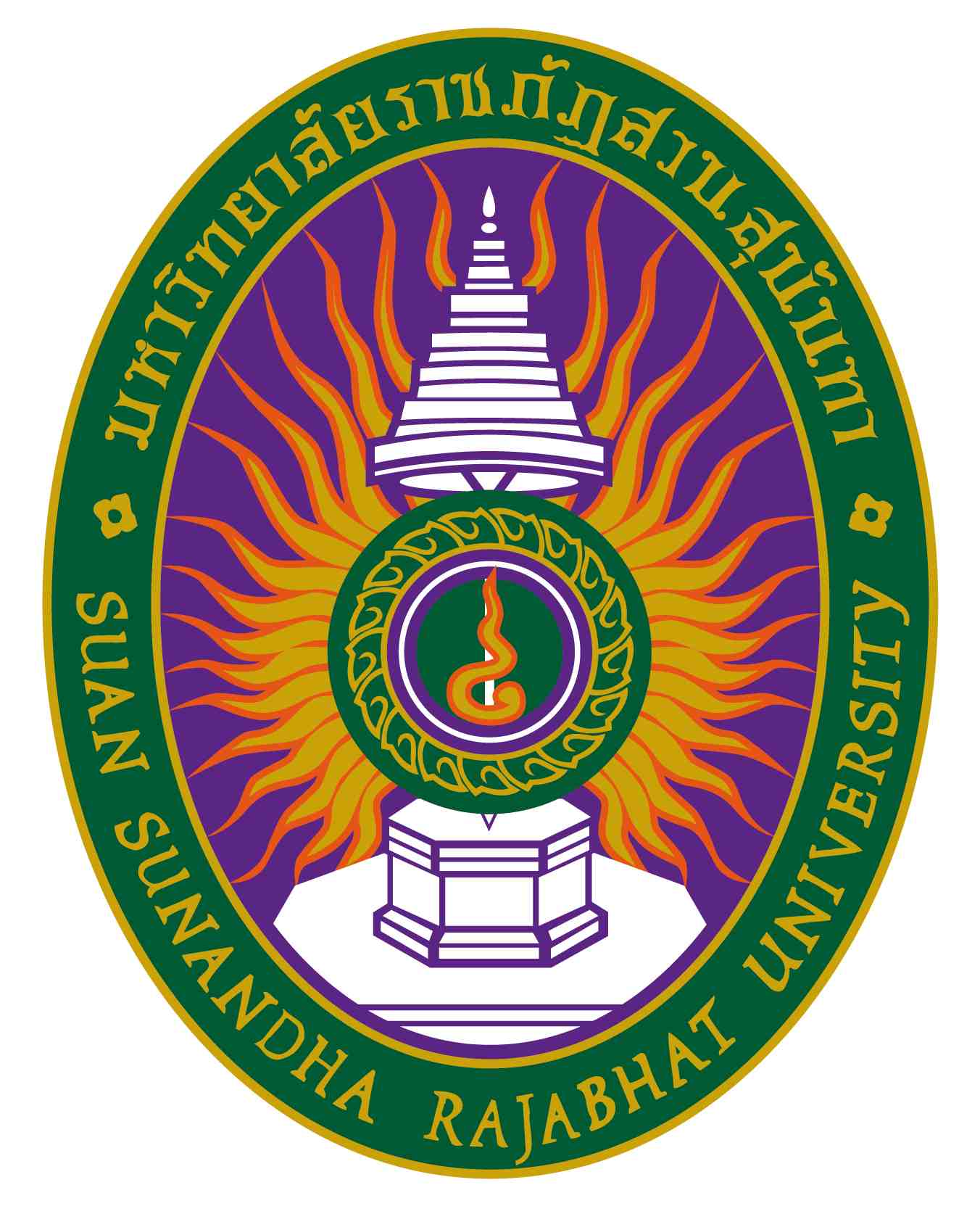 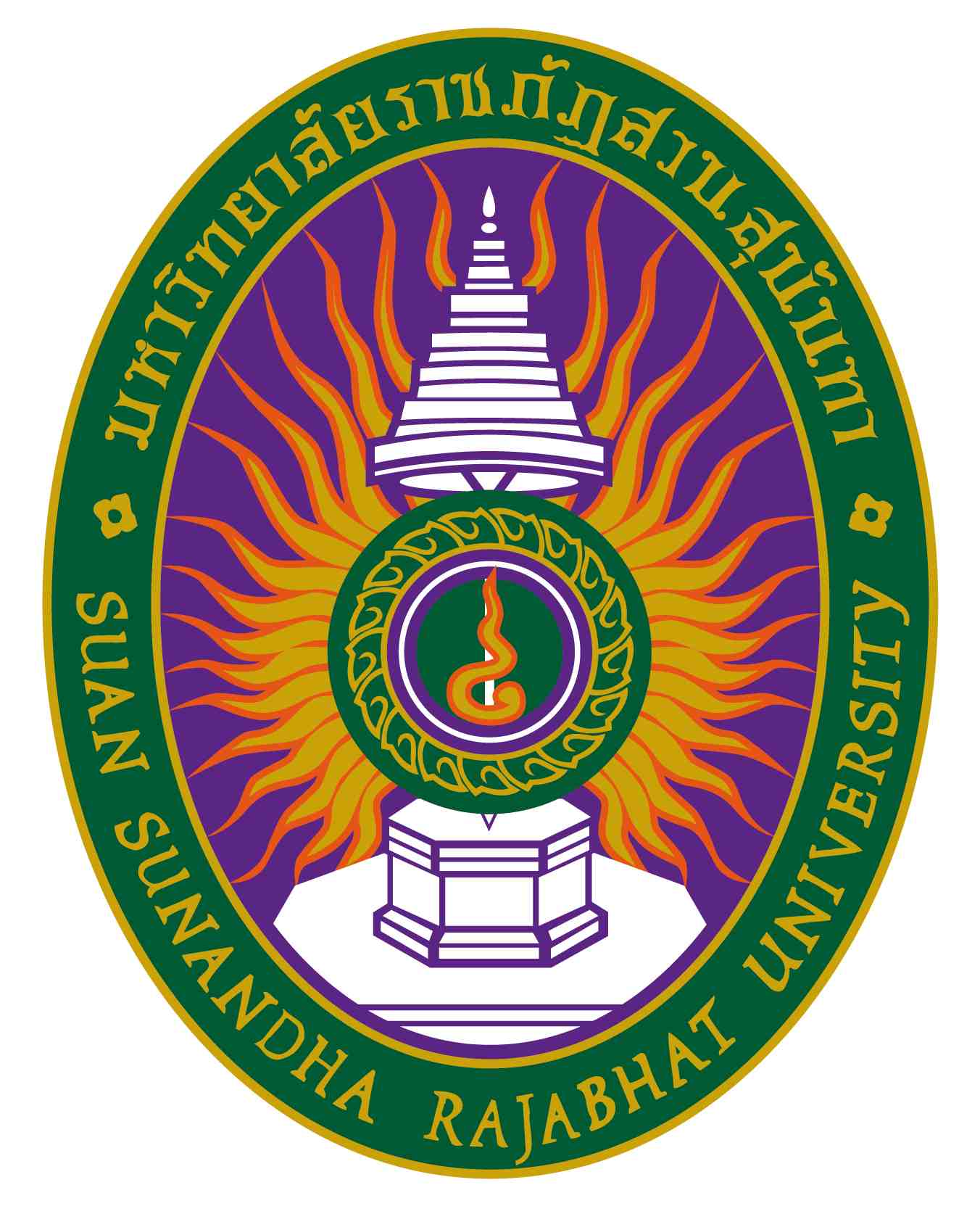 รายละเอียดของรายวิชา (Course Specification)รหัสวิชา   CPD 3312       รายวิชา การตลาดกับการออกแบบสาขาวิชา การออกแบบผลิตภัณฑ์สร้างสรรค์ คณะ/วิทยาลัย  ศิลปกรรมศาสตร์  มหาวิทยาลัยราชภัฏสวนสุนันทาภาคการศึกษา 2  ปีการศึกษา 2564หมวดที่ ๑ ข้อมูลทั่วไป๑.  รหัสและชื่อรายวิชา		 รหัสวิชา			CPD 3312 ....................................................................................................................ชื่อรายวิชาภาษาไทย	การตลาดกับการออกแบบ....................................................ชื่อรายวิชาภาษาอังกฤษ	Crafts Product Design Management.................................................................๒.  จำนวนหน่วยกิต     			๓(๓-๐-๖ )..........................................		    ๓.  หลักสูตรและประเภทของรายวิชา          ๓.๑  หลักสูตร    			ศิลปกรรมศาสตร์บัณฑิต(การออกแบบผลิภัณฑ์หัตถกรรม).............	       ๓.๒ ประเภทของรายวิชา  		หมวดวิชาเฉพาะ ........   ๔.  อาจารย์ผู้รับผิดชอบรายวิชาและอาจารย์ผู้สอน			       ๔.๑  อาจารย์ผู้รับผิดชอบรายวิชา    	อาจารย์เอกพงศ์  อินเกื้อ.................	       ๔.๒ อาจารย์ผู้สอน			อาจารย์เอกพงศ์  อินเกื้อ.......................   ๕.  สถานที่ติดต่อ			ห้องพักอาจารย์สาขาการออกแบบผลิตภัณฑ์หัตถกรรม/ E – Mail inkuer.ek@gmail.com akapong.in@ssru.ac.th๖.  ภาคการศึกษา / ชั้นปีที่เรียน		๖.๑ ภาคการศึกษาที่ 		2/2564 /  ชั้นปีที่ 3๖.๒ จำนวนผู้เรียนที่รับได้ 	ประมาณ........15 ..........คน๗.  รายวิชาที่ต้องเรียนมาก่อน (Pre-requisite)  (ถ้ามี)	-๘.  รายวิชาที่ต้องเรียนพร้อมกัน (Co-requisites) (ถ้ามี)	ไม่มี..........................................     ๙.  สถานที่เรียน	 		๕๘/๕๘๓๐๓.................................................๑๐.วันที่จัดทำหรือปรับปรุง		 วันที่..๗...เดือน.....กรกฏาคม.......พ.ศ. .๒๕๖๔     รายละเอียดของรายวิชาครั้งล่าสุดหมวดที่ ๒ จุดมุ่งหมายและวัตถุประสงค์๑.   จุดมุ่งหมายของรายวิชา- สร้างความรู้ความเข้าใจในการจัดตั้งธุรกิจขนาดย่อม (SME)- สามารถบริหารจัดการและเพิ่มประสิทธิภาพในการดำเนินการธุรกิจ- สามารถนำความรู้ไปใช้ในการสร้างแบรนด์๒.   วัตถุประสงค์ในการพัฒนา/ปรับปรุงรายวิชา	เพื่อให้นักศึกษามีความรู้พื้นฐานในการดำเนินธุรกิจขนาดย่อม(SME)และสามารถประยุกต์ความรู้ไปสู่การสร้าง แบรนด์หมวดที่ ๓ ลักษณะและการดำเนินการ๑. คำอธิบายรายวิชา 		ลักษณะและประเภทธุรกิจการออกแบบ การเตรียมการจัดตั้งธุรกิจขนาดย่อม(SME) การบริหารจัดการอย่างเป็น ระบบ การแก้ไขปัญหาและการเพิ่มประสิทธิภาพในการดำเนินธุรกิจ การทำงานร่วมกันเป็นทีม และคุณธรรมจริยธรรม ของผู้ประกอบการ๒. จำนวนชั่วโมงที่ใช้ต่อภาคการศึกษา๓. จำนวนชั่วโมงต่อสัปดาห์ที่อาจารย์ให้คำปรึกษาและแนะนำทางวิชาการแก่นักศึกษาเป็นรายบุคคล	(ผู้รับผิดชอบรายวิชาโปรดระบุข้อมูล   ตัวอย่างเช่น  ๑ ชั่วโมง / สัปดาห์)	๓.๑ ปรึกษาด้วยตนเองที่ห้องพักอาจารย์ผู้สอน  ห้อง ๕๘๓๗๓  ชั้น ๓. อาคาร ๕๘  คณะศิลปกรรมศาสตร์	๓.๒ ปรึกษาผ่านโทรศัพท์ที่ทำงาน / มือถือ  หมายเลข ๐๖๑-๔๑๖-๙๙๖๓..................................................	๓.๓ ปรึกษาผ่านจดหมายอิเล็กทรอนิกส์ (E-Mail) inkuer.ek@gmail.com .......................................................	๓.๔ ปรึกษาผ่านเครือข่ายสังคมออนไลน์ (Facebook/Twitter/Line )  www.facebook.com/ek.eke.7	๓.๕ ปรึกษาผ่านเครือข่ายคอมพิวเตอร์ (Internet/Webboard )  www.teacher.ssru.ac.th/akapong_inหมวดที่ ๔ การพัฒนาผลการเรียนรู้ของนักศึกษา๑. คุณธรรม  จริยธรรม๑.๑   คุณธรรม จริยธรรมที่ต้องพัฒนา 	(๒)  มีวินัย ตรงต่อเวลา และความรับผิดชอบต่อตนเองและสังคม 	(๕)  เคารพกฎระเบียบและข้อบังคับต่างๆขององค์กรและสังคม 	(๖)  สามารถวิเคราะห์ผลกระทบจากการใช้การออกแบบต่อบุคคล องค์กรและสังคม๑.๒   วิธีการสอน(๑)  แจ้งข้อปฏิบัติในการทำงานและการสร้างบรรยากาศที่ดีในชั้นเรียน การเข้าห้องเรียน การส่งงานให้ตรงต่อเวลาเป็นต้น(๒)  เน้นเรื่องจรรยาบรรณของนักออกแบบ(๓)  อธิบายและยกตัวอย่างผลกระทบจากการใช้การออกแบบต่อบุคคล องค์กรและสังคม๑.๓    วิธีการประเมินผล(๑)  การเข้าชั้นเรียนและการส่งงานตามเวลาที่กำหนด (๒)(๒)  ประเมินจากผลแนวคิดและโครงงาน (๕) (๖)๒. ความรู้๒.๑   ความรู้ที่ต้องพัฒนา 	(๑)  มีความรู้และความเข้าใจเกี่ยวกับหลักการและทฤษฎีที่สำคัญในเนื้อหาสาขาวิชาการออกแบบ                   ผลิตภัณฑ์หัตถกรรม  	(๒)  สามารถวิเคราะห์ปัญหา เข้าใจ และอธิบายความต้องการการออกแบบผลิตภัณฑ์หัตถกรรม รวมทั้งประยุกต์ความรู้ ทักษะ และการใช้วัสดุที่เหมาะสมกับการออกแบบ 	(๔)  สามารถติดตามความก้าวหน้า และวิวัฒนาการออกแบบผลิตภัณฑ์หัตถกรรม รวมทั้งการนำไปประยุกต์๒.๒   วิธีการสอน(๑)  บรรยายหลักการและทฤษฏี รวมทั้งนักศึกษาต้องค้นคว้าเพื่อทำโครงงานของตนเอง(๒)  นักศึกษาฝึกปฏิบัติการโครงงาน สร้างแนวความคิด ประยุกต์ทั้งความรู้ ในการบริหารงานออกแบบผลิตภัณฑ์         หัตถกรรม(๓)  โครงงานของนักศึกษาต้องทันสมัยกับสังคมปัจจุบัน๒.๓    วิธีการประเมินผล(๑)  ทดสอบย่อย และสอบกลางภาค เพื่อวัดผลหลักการและทฤษฏี (๑)(๒)  ประเมินจากความก้าวหน้าของโครงงานในการบริหารงานออกแบบผลิตภัณฑ์หัตถกรรม (๒,๔)  (๓)  ประเมินจาก Final Project (๑,๒,๔)๓. ทักษะทางปัญญา๓.๑   ทักษะทางปัญญาที่ต้องพัฒนา 	(๑)  คิดอย่างมีวิจารณญาณ และเป็นระบบ	(๒)  สามารถสืบค้น ประเมินผล เพื่อใช้ในการแก้ไขปัญหา 	(๓)  รวบรวม ศึกษา วิเคราะห์ และสรุปประเด็นปัญหาและความต้องการ๓.๒   วิธีการสอน(๑)  นักศึกษาฝึกปฏิบัติงานโครงงานการออกแบบ โดยเน้นที่การสร้างแนวคิดการอออกแบบจากการวิเคราะห์ สังเคราะห์ ตามหลักการออกแบบ(๒)  การสร้างแนวคิดสำหรับงานออกแบบเกิดจากการสืบค้นข้อมูล ทั้งรูปแบบ วัสดุ ความรู้ หรืองานออกแบบต่างๆ แล้วประเมิน วิเคราะห์ แยกแยะ เพื่อใช้ในงานออกแบบ (๓)  มีการนำเสนอทั้งความก้าวหน้าของงานออกแบบเป็นขั้นเป็นตอนจากการวิเคราะห์ข้อมูลและการแก้ปัญหา (๔)  นักศึกษาต้องตั้งคำถาม กับโครงงานการออกแบบที่นำเสนอในชั้นเรียน เพื่อให้เกิดบรรยากาศการช่วยกันคิด วิเคราะห์ และหาคำอธิบายงานออกแบบ๓.๓    วิธีการประเมินผล(๑)  ประเมินจากการนำเสนอโครงงานการออกแบบที่เป็น ขั้นเป็นตอน ทั้งที่มาและการวิเคราะห์ข้อมูล(๑,๒,๓)(๒)  การตั้งคำถามและความมีส่วนร่วมในการเสนอแนะโครงงานของนักศึกษาร่วมชั้นเรียน(๑,๓)๔. ทักษะความสัมพันธ์ระหว่างบุคคลและความรับผิดชอบ๔.๑   ทักษะความสัมพันธ์ระหว่างบุคคลและความรับผิดชอบที่ต้องพัฒนา 	(๑)  สามารถสื่อสารกับกลุ่มคนหลากหลายและสามารถสนทนาทั้งภาษาไทยและภาษาอังกฤษได้อย่าง             มีประสิทธิภาพ 	(๔) มีความรับผิดชอบในการกระทำของตนเองและรับผิดชอบในงานกลุ่ม	(๕)  สามารถเป็นผู้ริเริ่มแสดงประเด็นในการแก้ไขสถานการณ์ ทั้งส่วนตัวและส่วนรวม พร้อมทั้งแสดงจุดยืนอย่างเหมาะสม๔.๒   วิธีการสอน(๑)  มีการนำเสนอโครงงานการออกแบบหน้าชั้นเรียน(๒)  ฝึกการตั้งคำถามและการตอบคำถามหน้าชั้นเรียน อย่างมีเหตุมีผล๔.๓    วิธีการประเมินผล(๑)  ประเมินจากการนำเสนอผลงาน (๑,๔,๕)(๒)  ประเมินจากการตั้งคำถามและการตอบคำถามงานออกแบบ(๑,๕)๕. ทักษะการวิเคราะห์เชิงตัวเลข การสื่อสาร และการใช้เทคโนโลยีสารสนเทศ๕.๑   ทักษะการวิเคราะห์เชิงตัวเลข การสื่อสาร และการใช้เทคโนโลยีสารสนเทศที่ต้องพัฒนา 	(๑)  มีทักษะในการใช้เครื่องมือที่จำเป็นที่มีอยู่ในปัจจุบันต่อการทำงานที่เกี่ยวกับคอมพิวเตอร์ และการใช้คอมพิวเตอร์ในการออกแบบผลิตภัณฑ์หัตถกรรม	(๓)  สามารถใช้สารสนเทศและเทคโนโลยีสื่อสารได้อย่างเหมาะสม๕.๒   วิธีการสอน(๑)  นักศึกษาต้องสามารถทำงานผ่านคอมพิวเตอร์ทั้งการค้นคว้าหาข้อมูลและการออกแบบ (๒)  การนำเสนอผลงาน นักศึกษาต้องเลือกใช้เทคโนโลยีที่เหมาะสมกับงานออกแบบ ไม่ว่าจะเป็นโปรแกรมการนำเสนอหรือเทคนิคอื่นๆ๕.๓    วิธีการประเมินผล(๑)  ประเมินจากการนำเสนอโครงงานการออกแบบ (๑,๓)หมายเหตุสัญลักษณ์ 	หมายถึง	ความรับผิดชอบหลัก สัญลักษณ์ 	หมายถึง	ความรับผิดชอบรอง เว้นว่าง	หมายถึง	ไม่ได้รับผิดชอบซึ่งจะปรากฎอยู่ในแผนที่แสดงการกระจายความรับผิดชอบมาตรฐานผลการเรียนรู้จากหลักสูตรสู่รายวิชา (Curriculum Mapping)หมวดที่ ๕ แผนการสอนและการประเมินผลแผนการสอน ๒. แผนการประเมินผลการเรียนรู้    ( ระบุวิธีการประเมินผลการเรียนรู้หัวข้อย่อยแต่ละหัวข้อตามที่ปรากฏในแผนที่แสดงการกระจายความรับผิดชอบของรายวิชา      (Curriculum Mapping) ตามที่กำหนดในรายละเอียดของหลักสูตร สัปดาห์ที่ประเมิน และสัดส่วนของการประเมิน)หมวดที่ ๖ ทรัพยากรประกอบการเรียนการสอน๑.  ตำราและเอกสารหลักAlice M. ,Tybout, Tim Calkins (2551). การสร้างแบรนด์ของ Kellogg . แปลโดย ปฎิพล ตั้งจักรวรานนท์                    กรุงเทพฯ  : อมรินทร์ปริ้นติ้งแอนด์พับลิชชิ่ง จำกัด.W. Chan Kim, John P. Kotter (2556). กลยุทธ์ และการจัดการการเปลี่ยนแปลง . แปลโดย  คมสันต์          ขจรชีพพันธุ์งาม กรุงเทพฯ  : อมรินทร์ปริ้นติ้งแอนด์พับลิชชิ่ง จำกัด.๒.  เอกสารและข้อมูลสำคัญ๓.  เอกสารและข้อมูลแนะนำหมวดที่ ๗ การประเมินและปรับปรุงการดำเนินการของรายวิชา๑.  กลยุทธ์การประเมินประสิทธิผลของรายวิชาโดยนักศึกษา	นักศึกษาประเมินประสิทธิผลของรายวิชา ได้แก่ วิธีการสอน เนื้อหารายวิชา การจัดกิจกรรม สิ่งสนับสนุนการเรียนรู้และผลการเรียนรู้ที่ได้รับพร้อมข้อเสนอแนะเพื่อการปรับปรุง๒. กลยุทธ์การประเมินการสอน      ประเมินโดยคณะกรรมการวิชาการของคณะฯ๓.  การปรับปรุงการสอน     - คณะกำหนดให้อาจารย์ผู้สอนทบทวนและปรับปรุงกลยุทธ์และวิธีสอนจากผลการประเมิน ประสิทธิภาพของรายวิชา     - มหาวิทยาลัยและคณะฯ สนับสนุนในการทำงานวิจัยเพื่อนำมาพัฒนาการเรียนการสอน๔.  การทวนสอบมาตรฐานผลสัมฤทธิ์ของนักศึกษาในรายวิชา      - คณะฯ มีคณะกรรมการประเมินความเหมาะสมของการให้คะแนนโดยการสุ่มรายวิชาภายในรอบเวลาหลักสูตร     - สาขาวิชามีการจัดโครงการนำนักศึกษาออกนอกสถานที่เพื่อสร้างแนวทางการออกแบบและการอยู่ร่วมกันเป็นหมู่คณะ สามารถ       สุ่มเพื่อทวนสอบมาตรฐานการเรียนรู้๕.  การดำเนินการทบทวนและการวางแผนปรับปรุงประสิทธิผลของรายวิชา      สาขาวิชามีการทบทวนประสิทธิผลของรายวิชา โดยนำผลประเมินของนักศึกษา ผลประเมินของกรรมการวิชาการของคณะฯ และผลการทวนสอบมาตรฐาน เพื่อเสนอแนวทางในการปรับปรุงต่อที่ประชุมอาจารย์ประจำหลักสูตร สรุปเพื่อวางแผนในการพัฒนาต่อไป***********************แผนที่แสดงการกระจายความรับผิดชอบมาตรฐานผลการเรียนรู้จากหลักสูตรสู่รายวิชา (Curriculum Mapping)ตามที่ปรากฏในรายละเอียดของหลักสูตร (Programme Specification) มคอ. ๒ความรับผิดชอบในแต่ละด้านสามารถเพิ่มลดจำนวนได้ตามความรับผิดชอบบรรยาย(ชั่วโมง)สอนเสริม(ชั่วโมง)การฝึกปฏิบัติ/งานภาคสนาม/การฝึกงาน (ชั่วโมง)การศึกษาด้วยตนเอง(ชั่วโมง)๔๕ ชั่วโมงตามความต้องการของนักศึกษาเฉพาะราย ฝึกปฏิบัติ - ชั่วโมง๙๐ ชั่วโมงสัปดาห์ที่หัวข้อ/รายละเอียดจำนวน(ชม.)กิจกรรมการเรียน การสอน/สื่อที่ใช้ ผู้สอน๑แนะนำเนื้อหารายวิชาและทดสอบพื้นฐาน๓อธิบายแนวทางการสอนแบบทดสอบความรู้พื้นฐาน (online)อ.เอกพงศ์ อินเกื้อ๒ลักษณะและประเภทของธุรกิจการออกแบบและคุณธรรมจริยธรรมของผู้ประกอบการ๓บรรยายพร้อมยกตัวอย่างสอนด้วยวิธีให้นักศึกษาตั้งคำถามสื่อการสอน power point (online)อ.เอกพงศ์ อินเกื้อ๓-๕การสร้างแบรนด์๙บรรยายพร้อมยกตัวอย่างสอนด้วยวิธีให้นักศึกษาตั้งคำถามสื่อการสอน power point (online)อ.เอกพงศ์ อินเกื้อ๖กลยุทธ์และการจัดการ๓บรรยายพร้อมยกตัวอย่างสอนด้วยวิธีให้นักศึกษาตั้งคำถามสื่อการสอน power point (online)อ.เอกพงศ์ อินเกื้อ๗การเพิ่มประสิทธิภาพในการดำเนินธุรกิจ๓บรรยายพร้อมยกตัวอย่างสอนด้วยวิธีให้นักศึกษาตั้งคำถามสื่อการสอน power point (online)อ.เอกพงศ์ อินเกื้อ๘สอบกลางภาค๓ทดสอบย่อยอ.เอกพงศ์ อินเกื้อ๙การเตรียมการจัดตั้งธุรกิจขนาดย่อม(sme)๓บรรยายพร้อมยกตัวอย่างสอนด้วยวิธีให้นักศึกษาตั้งคำถามสื่อการสอน power point (online)อ.เอกพงศ์ อินเกื้อ๑๐มอบหมายโครงงานการสร้างสรรค์ผลิตภัณฑ์หัตถกรรมเพื่อการตกแต่ง๓บรรยายพร้อมยกตัวอย่างสอนด้วยวิธีให้นักศึกษาตั้งคำถามสื่อการสอน power point (online)อ.เอกพงศ์ อินเกื้อ๑๑นำเสนอแนวคิดโครงงาน๓ซักถามและให้คำแนะนำโดยอาจารย์และนักศึกษาในชั้นเรียนสื่อการสอน power pointอ.เอกพงศ์ อินเกื้อ๑๒สรุปผลการวิเคราะห์แนวความคิดโครง งาน๓ซักถาม โดยอาจารย์และนักศึกษาในชั้นเรียนสื่อการสอน power pointอ.เอกพงศ์ อินเกื้อ๑๓-๑๕ปฏิบัติการโครงงาน๙ซักถามและให้คำแนะนำ โดยอาจารย์และนักศึกษาในชั้นเรียนสื่อการสอน power pointอ.เอกพงศ์ อินเกื้อ๑๖นำเสนอโครงงานสมบูรณ์๓ซักถามและให้คำแนะนำโดยอาจารย์และนักศึกษาในชั้นเรียนสื่อการสอน power pointอ.เอกพงศ์ อินเกื้อ๑๗สอบปลายภาค๓ทดสอบอ.เอกพงศ์ อินเกื้อผลการเรียนรู้วีธีการประเมินผลการเรียนรู้สัปดาห์ที่ประเมินสัดส่วนของการประเมินผล ๑(๒),๑(๕),๑(๖),๒(๑),๒(๒),๒(๔),๓(๑),๓(๒),๓(๓),๔(๑),๕(๓),การมีส่วนร่วมในชั้นเรียนทุกสัปดาห์๑๐๑(๒),๑(๕),๔(๑),๔(๔),๔(๕)งานกลุ่ม๓,๔,๕๒๐๒(๑)สอบกลางภาค๘๑๐๑(๒),๑(๕),๒(๑),๒(๒),๒(๔),๓(๑),๓(๒),๕(๑),๕(๓)งานที่ได้รับมอบหมายส่วนบุคคลโครงงาน final project๑๑-๑๖๔๐๑(๒),๑(๕),๑(๖),๒(๑),๒(๒),๒(๔),๓(๑),๓(๓),๔(๑),๕(๑),๕(๓)สอบปลายภาค๑๗๒๐รายวิชาคุณธรรม จริยธรรมคุณธรรม จริยธรรมคุณธรรม จริยธรรมคุณธรรม จริยธรรมคุณธรรม จริยธรรมคุณธรรม จริยธรรมความรู้ความรู้ความรู้ความรู้ความรู้ความรู้ทักษะทางปัญญาทักษะทางปัญญาทักษะทางปัญญาทักษะทางปัญญาทักษะความสัมพันธ์ระหว่างบุคคลและความรับผิดชอบระหว่างบุคคลและความรับผิดชอบทักษะความสัมพันธ์ระหว่างบุคคลและความรับผิดชอบระหว่างบุคคลและความรับผิดชอบทักษะความสัมพันธ์ระหว่างบุคคลและความรับผิดชอบระหว่างบุคคลและความรับผิดชอบทักษะความสัมพันธ์ระหว่างบุคคลและความรับผิดชอบระหว่างบุคคลและความรับผิดชอบทักษะความสัมพันธ์ระหว่างบุคคลและความรับผิดชอบระหว่างบุคคลและความรับผิดชอบทักษะความสัมพันธ์ระหว่างบุคคลและความรับผิดชอบระหว่างบุคคลและความรับผิดชอบทักษะการวิเคราะห์เชิงตัวเลขการสื่อสารและการใช้เทคโนโลยี สารสนเทศเชิงตัวเลขการสื่อสารและการใช้เทคโนโลยีสารสนเทศทักษะการวิเคราะห์เชิงตัวเลขการสื่อสารและการใช้เทคโนโลยี สารสนเทศเชิงตัวเลขการสื่อสารและการใช้เทคโนโลยีสารสนเทศทักษะการวิเคราะห์เชิงตัวเลขการสื่อสารและการใช้เทคโนโลยี สารสนเทศเชิงตัวเลขการสื่อสารและการใช้เทคโนโลยีสารสนเทศรายวิชา  ความรับผิดชอบหลัก                                                          ความรับผิดชอบรอง  ความรับผิดชอบหลัก                                                          ความรับผิดชอบรอง  ความรับผิดชอบหลัก                                                          ความรับผิดชอบรอง  ความรับผิดชอบหลัก                                                          ความรับผิดชอบรอง  ความรับผิดชอบหลัก                                                          ความรับผิดชอบรอง  ความรับผิดชอบหลัก                                                          ความรับผิดชอบรอง  ความรับผิดชอบหลัก                                                          ความรับผิดชอบรอง  ความรับผิดชอบหลัก                                                          ความรับผิดชอบรอง  ความรับผิดชอบหลัก                                                          ความรับผิดชอบรอง  ความรับผิดชอบหลัก                                                          ความรับผิดชอบรอง  ความรับผิดชอบหลัก                                                          ความรับผิดชอบรอง  ความรับผิดชอบหลัก                                                          ความรับผิดชอบรอง  ความรับผิดชอบหลัก                                                          ความรับผิดชอบรอง  ความรับผิดชอบหลัก                                                          ความรับผิดชอบรอง  ความรับผิดชอบหลัก                                                          ความรับผิดชอบรอง  ความรับผิดชอบหลัก                                                          ความรับผิดชอบรอง  ความรับผิดชอบหลัก                                                          ความรับผิดชอบรอง  ความรับผิดชอบหลัก                                                          ความรับผิดชอบรอง  ความรับผิดชอบหลัก                                                          ความรับผิดชอบรอง  ความรับผิดชอบหลัก                                                          ความรับผิดชอบรอง  ความรับผิดชอบหลัก                                                          ความรับผิดชอบรอง  ความรับผิดชอบหลัก                                                          ความรับผิดชอบรอง  ความรับผิดชอบหลัก                                                          ความรับผิดชอบรอง  ความรับผิดชอบหลัก                                                          ความรับผิดชอบรอง  ความรับผิดชอบหลัก                                                          ความรับผิดชอบรองหมวดวิชาศึกษาทั่วไป๑๒๓๔๕๖๑๒๓๔๕๖๑๒๓๔๑๒๓๔๕๖๑๒๓รหัสวิชา CPD3312      การตลาดกับการออกแบบ(Crafts Product Design   Management)	…........... Crafts Product Design Research Methods 